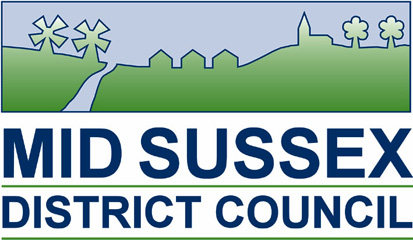 Site Allocations Development Plan DocumentMain Modifications Consultation FormAt the Inspector’s request the District Council is inviting comments (also known as representations) on the proposed Main Modifications (MM) to the Submission Draft Site Allocations Development Plan Document, which supports the strategic framework for development in Mid Sussex until 2031. What can I make comments on?The consultation is only about the proposed Main Modifications (and no other aspect of the plan), Sustainability Appraisal addendum and Habitats Regulations assessment addendum and are put forward without prejudice to the Inspector’s final conclusions. All representations made will be taken into account by the Inspector. The Main Modifications, and a track-change version of the Sites DPD can be found at: www.midsussex.gov.uk/SitesDPD N.B. this consultation is not an opportunity to raise matters which either were, or could have been included in earlier representations, or at the examination hearings; representations should not be repeating what has previously been submitted to the Inspector. Please return to Mid Sussex District Council by 23:59 on 24th January 2022How can I respond to this consultation?Online: A secure e-form is available online at: 	 www.midsussex.gov.uk/SitesDPD The online form has been prepared following the guidelines and standard model form provided by the Planning Inspectorate. To enable the consultation responses to be processed efficiently, it would be helpful to submit a response using the online form, however, it is not necessary to do so. Consultation responses can also be submitted by:Post: 	Mid Sussex District Council 	E-mail:  PolicyConsultation@midsussex.gov.uk 	Planning Policy	Oaklands Road	Haywards Heath	West Sussex	RH16 1SSA guidance note accompanies this form and can be used to help fill this form in. Part A – Your Details (You only need to complete this once)1. Personal Details                                                           TitleFirst NameLast NameJob Title(where relevant)Organisation(where relevant)Respondent Ref. No.(if known)On behalf of(where relevant)Address Line 1Line 2Line 3Line 4Post CodeTelephone NumberE-mail Address…………………………………………………………………………………………  Information will only be used by Mid Sussex District Council and its employees in accordance with the Data Protection Act 1998.  Mid Sussex District Council will not supply information to any other organisation or individual except to the extent permitted by the Data Protection Act and which is required or permitted by law in carrying out any of its proper functions.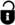 The information gathered from this form will only be used for the purposes described and any personal details given will not be used for any other purpose.Part B – Your CommentsYou can find an explanation of the terms used in the guidance note. Please fill this part of the form out for each representation you make.Name or Organisation:3a. Does your comment relate to:3b. Which Main Modification does your comment relate to?4. Do you consider the Main Modifications to the Submission Draft of the Site Allocations DPD make it (pleas tick as appropriate):4a. Legally Compliant 			 Yes 	   No4b. Sound			                     	Yes	 	 No5a. If you wish to support the legal compliance or soundness of the Main Modifications to the Site Allocations DPD, please use this box to set out your comments. If you selected ‘No’ to either part of question 4 please also complete question 5b.5b. Please give details of why you consider the Main Modifications to the Site Allocations DPD not to be legally compliant or unsound. Please be as precise as possible.6. Please set out what modification(s) you consider necessary to make the Submission Draft of the Site Allocations DPD legally compliant or sound, having regard to the reason you have identified at question 5 above where this relates to soundness. You will need to say why this change will make the Plan legally compliant or sound. It will be helpful, if you are able, to put forward your suggested revised wording of any policy or text. Please be as precise as possible.Please note your representation should cover succinctly all the information, evidence and supporting information necessary to support/justify the representation and the suggested modification, as there will not normally be a subsequent opportunity to make further representations based on the original representation at later stages. 7. Please notify me when:(i)  The Inspector’s Report is published(ii)  The Site Allocations DPD is adoptedSignature:  		Date: Thank you for taking time to respond to this consultationMain Modification                                                                         Sustainability Appraisal Addendum         HRA                                Addendum